JOB DESCRIPTION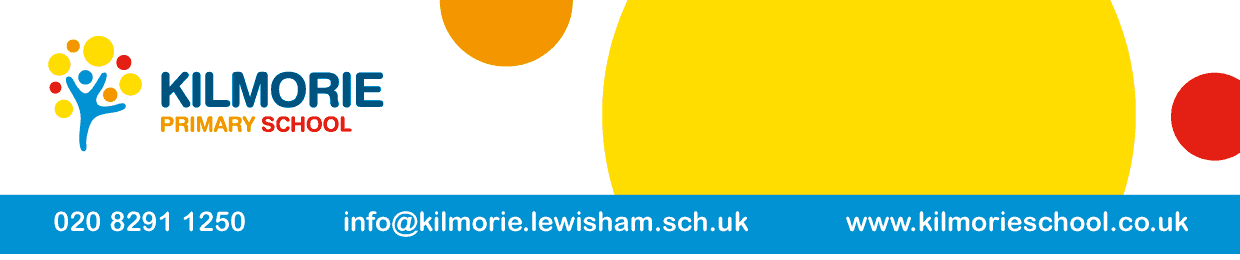 MAIN PURPOSE OF THE JOBFulfil the professional responsibilities of a teacher, as set out in the School Teachers’ Pay and Conditions DocumentMeet the expectations set out in the Teachers’ StandardsDUTIES AND RESPONSIBILITIESTo work with colleagues and parents to respond to children’s interests and promote progress of all pupilsTo plan and teach well-structured lessons following the schools plans, curriculum and schemes of workAssess, monitor, record and report on the learning needs, progress and achievements of assigned pupils, making accurate and productive use of assessmentLead your year group in organisation and assessment procedures Liaising with the Senior Leadership Team, teaching /support staff, school representatives, external agencies and parentsTo contribute to the whole school’s planning activitiesTo foster a learning environment and educational experience which provides pupils with the opportunity to fulfil their individual potentialDemonstrate good subject and curriculum knowledge of the current Early Years curriculumCo-operation and liaison with other professionals, including fellow staff and colleagues from external agencies when applicable (for example, health professionals and social workers) To contribute to the personal, social, health, citizenship and enterprise education of pupils according to school policy when applicableTo support and contribute to the school’s responsibility for safeguarding childrenTo work as a member of a designated team and contribute positively to effective working relationships within the schoolSUPPORT FOR THE SCHOOLHave proper and professional regard for the policies and procedures relating to child protection, health, safety, security and data protection, reporting all concerns to an appropriate teacherBe aware of confidential issues linked to home/pupil/teacher/school/work and to keep confidences as appropriate and in line with Data Protection LegislationBe aware of and support diversity and ensure all pupils have equal access to opportunities to learn and develop as set out in the school’s Equal Opportunities frameworkContribute to the development, implementation and evaluation of the school’s policies, practices and procedures, so as to support the school’s values and visionRecognise own strengths and areas of expertise and use these to advise and support othersAttend and participate in relevant meetings as requiredParticipate in training, other learning activities, and performance development as requiredContributing to the maintenance of a caring and stimulating environment for pupilsUphold public trust in the profession and maintain high standards of ethics and behaviour, within and outside schoolContribute to the professional development of support staffSUPPORT FOR PUPILSAssess the needs of pupils and use detailed knowledge and specialist skills to support pupils learningSet high expectations which inspire, motivate and challenge pupilsDevelop and implement provision mapsPromote the inclusion and acceptance of all pupils within the classroomSupport students consistently whilst recognising and responding to their individual needsEncourage pupils to interact and work co-operatively with others and engage all pupils in activitiesPromote independence, good progress and outcomes by pupilsMaintain good order and discipline among pupils, managing behaviour effectively to ensure a good and safe learning environmentConducting external tests as required by the GovernmentCONDITIONS OF SERVICEEQUALITIESEnsure implementation and promotion in employment and service delivery of the Council’s equal opportunities policies and statutory responsibilitiesSPECIAL CONDITIONS OF SERVICEBecause of the nature of the post, candidates are not entitled to withhold information regarding convictions by virtue of the Rehabilitation of Offenders Act 1974 (Exemptions) Order 1975 as amended. Candidates are required to give details of any convictions on their application form and are expected to disclose such information at the appointed interview.Because this post allows substantial access to children, candidates are required to comply with departmental procedures in relation to Police checks. If candidates are successful in their application, prior to taking up post, they will be required to give written permission to the Department to ascertain details from the Metropolitan Police regarding any convictions against them and as appropriate the nature of the convictions.PERSON SPECIFICATIONThe Person Specification is a picture of the skills, knowledge and experience needed to carry out the job. It has been used to draw up the advert and will also be used in the short listing and interview process for this post.If you are a disabled person and are unable to meet some of the job requirements specifically because of your disability, please address this in your application form. If you meet all the other criteria you will be short listed and will explore jointly with you if there are ways in which the job can be changed to enable you to meet the requirements.This post is exempt from the Rehabilitation of Offenders Act 1974. The successful applicant will be subject to an enhanced Disclosure Barring Service check.Job Title:Class TeacherGradeDependent on experience Reports to Headteacher, Deputy and Assistant HeadHoursFull time(Maternity Cover with possibility of extension)Job Title:Class TeacherGradeDependent on experienceReports to Headteacher, Deputy and Assistant HeadHoursFull time(Maternity Cover with possibility of extension)AttributesEssentialDesirableQualificationsQualified teacher status Educated to a higher-level education or a demonstrable determination to achieve thisXXExperienceHave a proven record of working with children of relevant age in a learning environmentA strong working knowledge of the Early Years CurriculumHave a proven record of subject leadershipXXXSkills and AbilitiesAssess pupils needs in terms of curriculum, spiritual, personal and social development, and behaviourEstablish successful relationships at all levels and act with sensitivityCan use ICT effectively to support learning and make observations that inform planningUnderstanding of statutory frameworks relating to teaching in the early yearsAbility to relate well to children and adultsGood understanding of child development and learning processesWork as part of a teamBe highly motivated and committedHave high expectations of childrenBe adaptable to changing circumstances and new ideasBe energetic and perseveringHave a good attendance recordXXXXXXXXXXXXPersonal QualitiesVery good organisational skillsUphold and promote the ethos and values of the schoolA willingness to participate in the whole life of the school e.g. occasional weekend fundraisersAbility to work under pressure and prioritise effectivelyXXXX